PROJE ADIESCAPEAvrupa Cezaevlerinde Eğitsel Manevi Rehberlik Uygulamaları Projesi(Educational Spiritual Counselling Applicatıons in Prisons of Europe)PROJE LOGOSU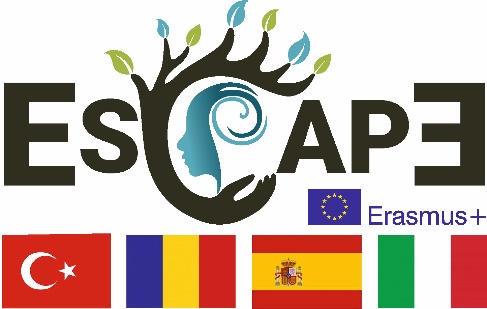 PROJE TÜRÜErasmus+ Gençlik Alanında İşbirliği OrtaklıklarıTOPLAM BÜTÇE€ 120.000PROJE SÜRESİ24 ay (01.01.2023 – 31.12.2024)ORTAKLIKKocaeli Cumhuriyet Başsavcılığı (Türkiye)PROMIMPRESA Eğitim Danışmanlık Şirketi (İtalya)IKIGAI Enstitüsü  (İspanya)CPIP Hayatboyu Öğrenme Teşvik Merkezi (Romanya)PROJE KONUSUDünya genelinde, nüfus yapısının karmaşıklığı nedeniyle siyasi, ekonomik, sosyal ve bireysel krizlerde bir artış görülmektedir. Bu tip çok katmanlı sorunlarla çözüm arayanlar, sorunlarıyla başa çıkmak veya önem duygularını genişletmek için stratejiler geliştirmektedir. Bu stratejilerden birisi olarak, psikoloji bilimi ve inanç sistemleri ile ilgili öğretilerden ortaya çıkan manevi rehberlik kavramı, son yıllarda uluslararası gündemde önem kazanmıştır.Manevi rehberlik uygulamalarının amacı, bireylerin zorluklarla başa çıkmalarına ve sosyal ve manevi bunalımların kesiştiği noktada anlam krizini çözmelerine yardımcı olmaktır. Bu uygulamalar, özellikle hastalık, hükümlülük, yaşlılık gibi insanların hayatında dönüm noktası olabilecek durumlarda, ruhsal sorunların manevi ve dini kaynaklardan yararlanarak çözüme kavuşturulması ve daha sağlıklı bir topluma katkı sağlaması açısından önem taşımaktadır.Manevi rehberlik konusunda ilk çağdaş akademik tartışmalar, 19. yüzyılda Batı Hıristiyan dünyasında ortaya çıkmıştır. Amerika Birleşik Devletleri ve İngiltere merkezli teorik çalışmaların ardından kurumsal ve yapısal adımlar atılmıştır. Günümüzde, tüm inançlardan manevi danışmanlar artık bu hizmeti hastanelerde, hapishanelerde, eğitim kurumlarında, aile destek kuruluşlarında ve dünyanın her yerindeki diğer kamu kurumlarında sunmaktadır.Avrupa cezaevlerinde bulunan hükümlülere psikolojik sorunlarının çözümüne yardımcı olmak, topluma yeniden entegrasyon sürecini kolaylaştırmak ve nihayetinde tekrar suç işleme risklerini azaltmak amaçlarıyla çeşitli şekillerde manevi rehberlik hizmetleri verildiği bilinmektedir.Ancak bu yaklaşımlar, bilimsel temelli nesnel ve profesyonel işlemlerden ziyade “sübjektif” sayılabilecek daha çok ilgili toplumun inanç sistemi temeline dayanmaktadır. Bu nedenle sunulan manevi rehberliğin şekli ve içeriği ilgili ülkenin genel inanç sistemine göre değişiklik gösterebilmektedir. Nitekim mevcut literatürde hükümlüler gibi hassas ve dezavantajlı gruplarla manevi danışmanlık metodolojisi hakkında çok az bilimsel çalışma bulunmaktadır. Bu bağlamda Kocaeli Cumhuriyet Başsavcılığınca hayata geçirilen ve Avrupa Birliği Erasmus Plus Programı kapsamında desteklenen ESCAPE projesi, ortak ülkelerin cezaevi eğitim sistemlerinde manevi rehberlik alanındaki farklı uygulamaları üzerinde çalışmayı; diğer ülkelere aktarılabilecek ve/veya uyarlanabilecek iyi uygulamaları derlemeyi; ve hükümlü eğitimi için bilimsel temelli bir manevi danışmanlık metodolojisi geliştirmeyi amaçlamaktadır. Bu metodoloji, hükümlülerin eğitim süreçlerinin verimliliğine ve tahliye sonrası tekrar suç işleme eğiliminin azaltılmasına somut katkı sağlayacaktır.PROJE ÇIKTILARI1. Alan Araştırması ve Eğitim İhtiyaç Analizi Raporu 2. Ortak Ülkelerde Manevi Rehberlik İyi Örnekler Derlemesi 3. Bilimsel Temelli Manevi Rehberlik Eğitim Metodu PROJE TOPLANTILARI1. Başlangıç Toplantısı: Şubat 2023 – Kocaeli / Türkiye2. Proje Yönetim Toplantısı: Ekim 2023 – Palermo / İtalya3. Proje Yönetim Toplantısı: Mart-Nisan 2024 – Temeşvar / Romanya4. Final Toplantısı: Ekim-Kasım 2024 – Zaragoza / İspanyaPROJE İRTİBAT KİŞİSİMustafa GİNESARAvrupa Birliği ve Dış İlişkiler Sorumlusu  İletişim: Kocaeli Valiliği Avrupa Birliği ve Dış İlişkiler BürosuKörfez Mah. Ankara Karayolu Caddesi No: 12941018 İzmit/KOCAELİ+90 262 300 50 75+90 262 300 50 74kocaelidiab@gmail.com http://www.kocaeli.gov.tr/avrupa-birligi-ve-dis-iliskiler-burosu 